	Einreichungsformular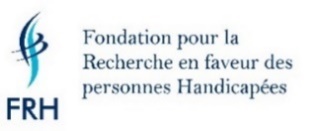 	ForschungTeamFür die Zusammensetzung der Teams werden bei der Bewertung der Vorschläge die folgenden Elemente berücksichtigt:Minimum 4 PersonenDie Teilnahme von mindestens einer Person mit einer auf das Thema bezogenen Behinderung oder Krankheit ist obligatorisch.Multidisziplinarität (technisch, sozial, gesundheitlich, wirtschaftlich, etc.) und Diversität (Geschlecht, Alter, Ausbildung) des Teams ist notwendig.Bemerkungen:Ein Elternteil oder eine andere Person kann eine Person mit einer Behinderung begleiten, falls erforderlich. Diese Person zählt dann als Teilnehmende des Teams.Wenn Ihre Idee indirekt Menschen mit einer Behinderung betrifft, d.h. der Endbenutzer oder die Endbenutzerin wird z.B. eine Pflegeperson sein und nicht eine Person mit einer Behinderung, dann ist es möglich, von dieser Regel abzuweichen. Sie müssen Ihre Entscheidung begründen.UnterschriftTitel der ForschungTitel der ForschungTitel der ForschungTitel der ForschungSchlüsselwörter5 Schlüsselwörter, die Ihr Projekt beschreibenSchlüsselwörter5 Schlüsselwörter, die Ihr Projekt beschreibenSchlüsselwörter5 Schlüsselwörter, die Ihr Projekt beschreibenSchlüsselwörter5 Schlüsselwörter, die Ihr Projekt beschreibenThemenbereiche Wählen Sie aus den folgenden Vorschlägen die Themen aus, die Ihrem Projekt entsprechen:Themenbereiche Wählen Sie aus den folgenden Vorschlägen die Themen aus, die Ihrem Projekt entsprechen:Themenbereiche Wählen Sie aus den folgenden Vorschlägen die Themen aus, die Ihrem Projekt entsprechen:Themenbereiche Wählen Sie aus den folgenden Vorschlägen die Themen aus, die Ihrem Projekt entsprechen:KommunikationFreizeitReisenVerantwortungBildungPersönliche und gesundheitliche PflegeWohnenAndere ThemenErnährung, Körperliche Gesundheit und psychisches Wohlbefinden, Soziale Beziehungen, Assoziatives und spirituelles Leben, Arbeit, usw.Andere ThemenErnährung, Körperliche Gesundheit und psychisches Wohlbefinden, Soziale Beziehungen, Assoziatives und spirituelles Leben, Arbeit, usw.Andere ThemenErnährung, Körperliche Gesundheit und psychisches Wohlbefinden, Soziale Beziehungen, Assoziatives und spirituelles Leben, Arbeit, usw.Andere ThemenErnährung, Körperliche Gesundheit und psychisches Wohlbefinden, Soziale Beziehungen, Assoziatives und spirituelles Leben, Arbeit, usw.Andere ThemenErnährung, Körperliche Gesundheit und psychisches Wohlbefinden, Soziale Beziehungen, Assoziatives und spirituelles Leben, Arbeit, usw.Andere ThemenErnährung, Körperliche Gesundheit und psychisches Wohlbefinden, Soziale Beziehungen, Assoziatives und spirituelles Leben, Arbeit, usw.Geben Sie die anderen Themen an:      Geben Sie die anderen Themen an:      Geben Sie die anderen Themen an:      Betroffene Behinderung(en)Betroffene Behinderung(en)Betroffene Behinderung(en)Betroffene Behinderung(en)Autismus und tiefgreifende EntwicklungsstörungenPsychische BehinderungHörbehinderungSehbehinderungGeistige BehinderungPlurihandicapKörperbehinderungMehrfachbehinderungAndere betroffene Behinderung(en)Andere betroffene Behinderung(en)Andere betroffene Behinderung(en)Andere betroffene Behinderung(en)Andere betroffene Behinderung(en)Andere betroffene Behinderung(en)Geben Sie die betreffende(n) Behinderung(en) an :      Geben Sie die betreffende(n) Behinderung(en) an :      Geben Sie die betreffende(n) Behinderung(en) an :      Zusammenfassung	(max. 1000 Zeichen)Zusammenfassung	(max. 1000 Zeichen)Zusammenfassung	(max. 1000 Zeichen)Zusammenfassung	(max. 1000 Zeichen)Hintergrund und ProblemstellungBeschreiben Sie den Kontext, das Problem und die Originalität Ihres Projekts.	(max. 2000 Zeichen)Hintergrund und ProblemstellungBeschreiben Sie den Kontext, das Problem und die Originalität Ihres Projekts.	(max. 2000 Zeichen)Hintergrund und ProblemstellungBeschreiben Sie den Kontext, das Problem und die Originalität Ihres Projekts.	(max. 2000 Zeichen)Hintergrund und ProblemstellungBeschreiben Sie den Kontext, das Problem und die Originalität Ihres Projekts.	(max. 2000 Zeichen)Problematik, die Sie ansprechenBegründen Sie die Problematik Ihres Projekts aus wissenschaftlicher Sicht und bestimmen Sie die Zielgruppe Ihres Projekts.	(max. 2000 Zeichen)Problematik, die Sie ansprechenBegründen Sie die Problematik Ihres Projekts aus wissenschaftlicher Sicht und bestimmen Sie die Zielgruppe Ihres Projekts.	(max. 2000 Zeichen)Problematik, die Sie ansprechenBegründen Sie die Problematik Ihres Projekts aus wissenschaftlicher Sicht und bestimmen Sie die Zielgruppe Ihres Projekts.	(max. 2000 Zeichen)Problematik, die Sie ansprechenBegründen Sie die Problematik Ihres Projekts aus wissenschaftlicher Sicht und bestimmen Sie die Zielgruppe Ihres Projekts.	(max. 2000 Zeichen)ForschungsstandStellen Sie Ihr Projekt in der wissenschaftlichen und technischen Literatur vor.	(max. 2000 Zeichen)ForschungsstandStellen Sie Ihr Projekt in der wissenschaftlichen und technischen Literatur vor.	(max. 2000 Zeichen)ForschungsstandStellen Sie Ihr Projekt in der wissenschaftlichen und technischen Literatur vor.	(max. 2000 Zeichen)ForschungsstandStellen Sie Ihr Projekt in der wissenschaftlichen und technischen Literatur vor.	(max. 2000 Zeichen)Geplante MethodikBeschreiben Sie die Methodik und wie die Benutzer und Benutzerinnen am Co-Konstruktionsprozess teilnehmen werden.	(max. 2000 Zeichen)Geplante MethodikBeschreiben Sie die Methodik und wie die Benutzer und Benutzerinnen am Co-Konstruktionsprozess teilnehmen werden.	(max. 2000 Zeichen)Geplante MethodikBeschreiben Sie die Methodik und wie die Benutzer und Benutzerinnen am Co-Konstruktionsprozess teilnehmen werden.	(max. 2000 Zeichen)Geplante MethodikBeschreiben Sie die Methodik und wie die Benutzer und Benutzerinnen am Co-Konstruktionsprozess teilnehmen werden.	(max. 2000 Zeichen)ProjektzieleBeschreiben Sie die Ziele und erwarteten Ergebnisse (Liefergegenstände) sowie die Folgen Ihres Projekts (Perspektiven und praktische Auswirkungen).	(max. 2000 Zeichen)ProjektzieleBeschreiben Sie die Ziele und erwarteten Ergebnisse (Liefergegenstände) sowie die Folgen Ihres Projekts (Perspektiven und praktische Auswirkungen).	(max. 2000 Zeichen)ProjektzieleBeschreiben Sie die Ziele und erwarteten Ergebnisse (Liefergegenstände) sowie die Folgen Ihres Projekts (Perspektiven und praktische Auswirkungen).	(max. 2000 Zeichen)ProjektzieleBeschreiben Sie die Ziele und erwarteten Ergebnisse (Liefergegenstände) sowie die Folgen Ihres Projekts (Perspektiven und praktische Auswirkungen).	(max. 2000 Zeichen)Ethische ErwägungenBeschreiben Sie, wie die Moral, die Teilnahme und die informierte Zustimmung der Projektteilnehmenden sichergestellt werden.	(max. 1000 Zeichen)ReferenzenGeben Sie die Referenzen an, die Sie beim Schreiben Ihres Projekts verwendet haben (Literaturübersicht, Bücher, Webseiten, usw.).	(max. 20 Referenzen)Budget (maximum CHF 10'000.-)Budget (maximum CHF 10'000.-)Budget (maximum CHF 10'000.-)Budget (maximum CHF 10'000.-)Budget (maximum CHF 10'000.-)Budget (maximum CHF 10'000.-)Budget (maximum CHF 10'000.-)BeschreibungKosten pro EinheitKosten pro EinheitQuantitätQuantitätTotalTotalTOTALTOTALBemerkung	(max. 2000 Zeichen)Bemerkung	(max. 2000 Zeichen)Bemerkung	(max. 2000 Zeichen)Bemerkung	(max. 2000 Zeichen)Bemerkung	(max. 2000 Zeichen)Bemerkung	(max. 2000 Zeichen)Bemerkung	(max. 2000 Zeichen)Kontaktinformationen zum TeamKontaktinformationen zum TeamKontaktinformationen zum TeamKontaktinformationen zum TeamKontaktinformationen zum TeamKontaktinformationen zum TeamKontaktinformationen zum TeamAdressePostleitzahl und OrtTelefonE-MailProjektverantwortlicheProjektverantwortlicheProjektverantwortlicheProjektverantwortlicheProjektverantwortlicheProjektverantwortlicheProjektverantwortlicheNachnameVornameVornameGenderidentitätMannFrauNichtbinärNichtbinärAndere Genderidentität (bitte ausfüllen, falls erforderlich):      Andere Genderidentität (bitte ausfüllen, falls erforderlich):      AlterBildungBehinderungNein Ja (bitte angeben):      Ja (bitte angeben):      Ja (bitte angeben):      Ja (bitte angeben):      Ja (bitte angeben):      Teilnehmende 2Teilnehmende 2Teilnehmende 2Teilnehmende 2Teilnehmende 2Teilnehmende 2Teilnehmende 2NachnameVornameVornameGenderidentitätMannFrauNichtbinärNichtbinärAndere Genderidentität (bitte ausfüllen, falls erforderlich):      Andere Genderidentität (bitte ausfüllen, falls erforderlich):      AlterBildungBehinderungNein Ja (bitte angeben):      Ja (bitte angeben):      Ja (bitte angeben):      Ja (bitte angeben):      Ja (bitte angeben):      Teilnehmende 3Teilnehmende 3Teilnehmende 3Teilnehmende 3Teilnehmende 3Teilnehmende 3Teilnehmende 3NachnameVornameVornameGenderidentitätMannFrauNichtbinärNichtbinärAndere Genderidentität (bitte ausfüllen, falls erforderlich):      Andere Genderidentität (bitte ausfüllen, falls erforderlich):      AlterBildungBehinderungNein Ja (bitte angeben):      Ja (bitte angeben):      Ja (bitte angeben):      Ja (bitte angeben):      Ja (bitte angeben):      Teilnehmende 4Teilnehmende 4Teilnehmende 4Teilnehmende 4Teilnehmende 4Teilnehmende 4Teilnehmende 4NachnameVornameVornameGenderidentitätMannFrauNichtbinärNichtbinärAndere Genderidentität (bitte ausfüllen, falls erforderlich):      Andere Genderidentität (bitte ausfüllen, falls erforderlich):      AlterBildungBehinderungNein Ja (bitte angeben):      Ja (bitte angeben):      Ja (bitte angeben):      Ja (bitte angeben):      Ja (bitte angeben):      Teilnehmende 5 (falls erforderlich)Teilnehmende 5 (falls erforderlich)Teilnehmende 5 (falls erforderlich)Teilnehmende 5 (falls erforderlich)Teilnehmende 5 (falls erforderlich)Teilnehmende 5 (falls erforderlich)Teilnehmende 5 (falls erforderlich)NachnameVornameVornameGenderidentitätMannFrauNichtbinärNichtbinärAndere Genderidentität (bitte ausfüllen, falls erforderlich):      Andere Genderidentität (bitte ausfüllen, falls erforderlich):      AlterBildungBehinderungNein Ja (bitte angeben):      Ja (bitte angeben):      Ja (bitte angeben):      Ja (bitte angeben):      Ja (bitte angeben):      Teilnehmende 6 (falls erforderlich)Teilnehmende 6 (falls erforderlich)Teilnehmende 6 (falls erforderlich)Teilnehmende 6 (falls erforderlich)Teilnehmende 6 (falls erforderlich)Teilnehmende 6 (falls erforderlich)Teilnehmende 6 (falls erforderlich)NachnameVornameVornameGenderidentitätMannFrauNichtbinärNichtbinärAndere Genderidentität (bitte ausfüllen, falls erforderlich):      Andere Genderidentität (bitte ausfüllen, falls erforderlich):      AlterBildungBehinderungNein Ja (bitte angeben):      Ja (bitte angeben):      Ja (bitte angeben):      Ja (bitte angeben):      Ja (bitte angeben):      Teilnehmende 7 (falls erforderlich)Teilnehmende 7 (falls erforderlich)Teilnehmende 7 (falls erforderlich)Teilnehmende 7 (falls erforderlich)Teilnehmende 7 (falls erforderlich)Teilnehmende 7 (falls erforderlich)Teilnehmende 7 (falls erforderlich)NachnameVornameVornameGenderidentitätMannFrauNichtbinärNichtbinärAndere Genderidentität (bitte ausfüllen, falls erforderlich):      Andere Genderidentität (bitte ausfüllen, falls erforderlich):      AlterBildungBehinderungNein Ja (bitte angeben):      Ja (bitte angeben):      Ja (bitte angeben):      Ja (bitte angeben):      Ja (bitte angeben):      Teilnehmende 8 (falls erforderlich)Teilnehmende 8 (falls erforderlich)Teilnehmende 8 (falls erforderlich)Teilnehmende 8 (falls erforderlich)Teilnehmende 8 (falls erforderlich)Teilnehmende 8 (falls erforderlich)Teilnehmende 8 (falls erforderlich)NachnameVornameVornameGenderidentitätMannFrauNichtbinärNichtbinärAndere Genderidentität (bitte ausfüllen, falls erforderlich):      Andere Genderidentität (bitte ausfüllen, falls erforderlich):      AlterBildungBehinderungNein Ja (bitte angeben):      Ja (bitte angeben):      Ja (bitte angeben):      Ja (bitte angeben):      Ja (bitte angeben):      Für weitere Teilnehmenden geben Sie bitte deren Kontaktinformationen unten an.Für weitere Teilnehmenden geben Sie bitte deren Kontaktinformationen unten an.Für weitere Teilnehmenden geben Sie bitte deren Kontaktinformationen unten an.Für weitere Teilnehmenden geben Sie bitte deren Kontaktinformationen unten an.Für weitere Teilnehmenden geben Sie bitte deren Kontaktinformationen unten an.Für weitere Teilnehmenden geben Sie bitte deren Kontaktinformationen unten an.Für weitere Teilnehmenden geben Sie bitte deren Kontaktinformationen unten an.Bemerkung zur Zusammensetzung des TeamsBemerkung zur Zusammensetzung des TeamsBemerkung zur Zusammensetzung des TeamsBemerkung zur Zusammensetzung des TeamsBemerkung zur Zusammensetzung des TeamsBemerkung zur Zusammensetzung des TeamsBemerkung zur Zusammensetzung des TeamsOrt und DatumProjetverantwortliche
(Nach- und Vorname)Unterschrift